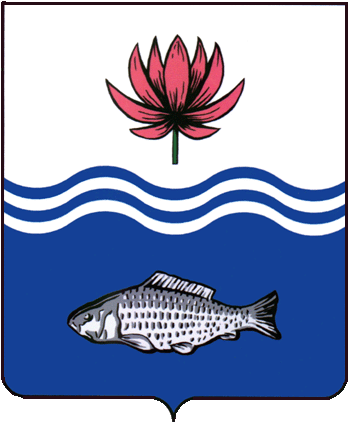 АДМИНИСТРАЦИЯ МО "ВОЛОДАРСКИЙ РАЙОН"АСТРАХАНСКОЙ ОБЛАСТИПОСТАНОВЛЕНИЕО предоставлении Ермолаеву В.А.в аренду земельного участкадля животноводства (выпас сельскохозяйственных животных)Рассмотрев обращение Ермолаева Виктора Андреевича, в соответствии со ст. 22, пп. 19 п. 2 ст. 39.6. Земельного кодекса РФ, администрация МО «Володарский район»ПОСТАНОВЛЯЕТ:1.	Предоставить Ермолаеву Виктору Андреевичу (паспорт серии 12 19 779861, выдан УМВД России по Астраханской области, 11.06.2019 г. адрес регистрации: Астраханская область, Володарский район, с. Новокрасное, ул. Советская, 6) земельный участок в аренду сроком на 3 (три) года, с кадастровым номером 30:02:000000:1099, общей площадью 337832 кв.м, из категории «земли сельскохозяйственного назначения», примерно 1,1 км на северо-запад от                                       с. Новокрасное Володарского района Астраханской области, для животноводства (выпас сельскохозяйственных животных).2.	Ермолаеву Виктору Андреевичу:2.1.	Заключить договор аренды земельного участка с администрацией МО «Володарский район».2.2.	Зарегистрировать договор аренды земельного участка в Володарском отделе Управления Федеральной службы государственной регистрации, кадастра и картографии по Астраханской области в течение 30 дней со дня подписания договора аренды.2.3.	Ежеквартально вносить причитающийся размер арендной платы в установленные договором сроки.2.4.	При перемене места регистрации сообщить в отдел земельных и имущественных отношений, жилищной политики администрации МО «Володарский район».3.	Отделу земельных отношений администрации МО «Володарский район» (Мажитов) внести соответствующие изменения в учетную и справочную документацию.4.	Контроль за исполнением настоящего постановления оставляю за собой.И.о. заместителя главы       по оперативной работе				                        Р.Т. Мухамбетов           от 01.03.2022 г.N  281